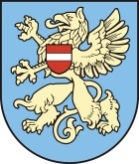                                                          RĒZEKNES PILSĒTAS DOMERĒZEKNES SĀKUMSKOLAReģ. Nr. 3111903094Kaļķu ielā 12, Rēzeknē, LV-4601Tālrunis/fakss 4623758, e-pasts: sakumskola@rezekne.lvAPSTIPRINĀTSar Rēzeknes sākumskolas direktora 2016. gada 11. aprīļa rīkojumu Nr. P - 9RĒZEKNES SĀKUMSKOLAS IZGLĪTOJAMO VECĀKU INFORMĒTĪBAS KĀRTĪBA PAR IZMANTOJAMĀS MĀCĪBU LITERATŪRAS SARAKSTU UN PROGRAMMU ĪSTENOŠANAI NEPIECIEŠAMAJIEM INDIVIDUĀLAJIEM  MĀCĪBU LĪDZEKĻIEM IZGLĪTĪBAS IESTĀDĒKārtība sagatavota pamatojoties uz:Izglītības likumu; 2005.gada 18. oktobra Ministru kabineta noliekumiem Nr.779 "Noteikumi par vispārējās izglītības iestāžu pedagoģiskā procesa organizēšanai nepieciešamo obligāto dokumentāciju" Rēzeknes pilsētas Izglītības pārvaldes 2014. gada 27. februāra rīkojumu Nr. 61Kārtība nosaka procedūru, kā vecāki tiek informēti par izglītības iestādes izmantojamās mācību literatūras sarakstu un programmu īstenošanai nepieciešamajiem individuālajiem mācību līdzekļiem. Īstenojot pamatizglītības pirmā posma (1.-6. klase) izglītības programmu (programmas kods -11011111), notiek bibliotēkas krājuma komplektēšana sadarbībā ar mācību priekšmetu skolotājiem un metodisko jomu vadītājiem, vadības komandu, atbalsta personālu, balstoties uz mācību līdzekļu piedāvājuma un pieprasījuma izpēti.Rēzeknes sākumskolas bibliotekāre tekošajiem trim mācību gadiem līdz 1. maijam sagatavo, izglītības iestādes vadītājs apstiprina izglītības programmas īstenošanai izmantojamās mācības literatūras sarakstu, kuru iesniedz saskaņošanai Rēzeknes pilsētas Izglītības pārvaldē. Izglītības iestādes vadītājs nodrošina, ka izmantojamās mācību literatūras sarakstā norādītā mācību literatūra bez maksas ir pieejama visiem izglītības iestādes izglītojamiem. Individuālos mācību piederumus, kuri paredzēti skolēna personiskai lietošanai, vecākiem ir jānodrošina par saviem līdzekļiem (Izglītības likuma 1. panta 12.5 punkta „n” apakšpunkts).Izglītības likuma 1. panta 12.5 punkta „n” apakšpunkts noteic, ka individuālie mācību piederumi ir izglītojamo personiskās lietošanas priekšmeti un materiāli, kuri tiek izmantoti kā mācību līdzekļi vai saistībā ar mācību iespēju nodrošināšanu: kancelejas piederumi, apģērbs un apavi, atsevišķu mācību priekšmetu (sports, mājturība un tehnoloģijas u.c.) obligātā satura apguvei nepieciešamais specifiskais apģērbs, apavi un higiēnas piederumi, materiāli, kurus izmantojot mācību procesā skolēns rada priekšmetu vai produktu savām vajadzībām. Rēzeknes sākumskolas 1.- 4. klašu audzinātāji līdz 1. maijam aizpilda nepieciešamo individuālo mācību līdzekļu sarakstu nākamajam mācību gadam (saraksta paraugs 1. pielikumā) un nosūta Rēzeknes sākumskolas bibliotekārei, izmantojot e-klases pastu. Rēzeknes sākumskolas 5.- 6. klašu priekšmetu skolotāji līdz 13. maijam aizpilda nepieciešamo individuālo mācību līdzekļu sarakstu savā mācāmajā priekšmetā nākamajam mācību gadam (5. klasēm saraksta paraugs 2. pielikumā, 6. klasēm saraksta paraugs 3. pielikumā) un nosūta Rēzeknes sākumskolas bibliotekārei apkopošanai, izmantojot e-klases pastu. Rēzeknes sākumskolas bibliotekāre līdz 18. maijam, izmantojot e-klases pastu, 1.- 6. klašu audzinātājiem, nākamā mācību gada 2.- 6. klašu skolēnu vecākiem un skolēniem nosūta Rēzeknes  sākumskolas izmantojamās mācību literatūras un darba burtnīcu sarakstu (Rēzeknes pilsētas Izglītības pārvaldē saskaņots izglītības programmas īstenošanai izmantojamās mācības literatūras saraksts 3 mācību gadiem. Ja nepieciešams, tad veikt grozījumus - Par izmaiņām Rēzeknes pilsētas Rēzeknes sākumskolas izmantojamās mācību literatūras sarakstā tekošajam mācību gadā sadarbībā ar mācību priekšmetu skolotājiem un metodisko jomu vadītājiem, vadības komandu, atbalsta personālu, balstoties uz mācību līdzekļu piedāvājuma un pieprasījuma izpēti) un 1.- 4. klašu audzinātāju aizpildīto nepieciešamo individuālo mācību līdzekļu sarakstu nākamajam mācību gadam, 5., 6. klašu apkopoto nepieciešamo individuālo mācību līdzekļu sarakstu nākamajam mācību gadam. 1. - 5. klašu audzinātāji līdz 25. maijam arī vecākiem nosūta, izmantojot e-klases pastu, izglītības programmas īstenošanai izmantojamās mācības literatūras sarakstu un nepieciešamo individuālo mācību līdzekļu sarakstu nākamajam mācību gadam. 1.- 5. klašu audzinātāji klases stundā informē izglītojamos par Rēzeknes sākumskolas izmantojamās mācību literatūras, darba burtnīcu sarakstu un nepieciešamo individuālo mācību līdzekļu sarakstu nākamajam mācību gadam. Informācijas apmaiņa starp sākumskolu un 1. klašu izglītojamo vecākiem par izglītības programmas īstenošanai izmantojamo mācību literatūru un nepieciešamajiem individuālajiem mācību līdzekļiem nākamajam mācību gadam notiek skolas organizētajās vecāku sapulcēs, individuālās tikšanās reizēs ar sākumskolas pedagogiem.Tiek aktualizēta informācija, ka Rēzeknes sākumskolas izmantojamās mācību literatūras un darba burtnīcu saraksts, nepieciešamo individuālo mācību līdzekļu saraksts nākamajam mācību gadam ir arī pieejams Rēzeknes sākumskolas mājas lapā www.rezeknessakumskola.lv sadaļā: Mācību darbs.	Rēzeknes sākumskolas bibliotekāre                                                      Inta Lāce1. pielikumsRēzeknes sākumskolas__. klases skolēniemnepieciešamie individuālie mācību līdzekļi20__./20__. mācību gadāInformāciju sagatavoja 20_./ 20_. mācību gada_. klašu audzinātājas2. pielikumsRēzeknes sākumskolas5. klases skolēniemnepieciešamie individuālie mācību līdzekļi20__./20__. mācību gadāInformāciju sagatavoja 20_./ 20_. mācību gada_. klašu audzinātājas3. pielikumsRēzeknes sākumskolas6. klases skolēniemnepieciešamie individuālie mācību līdzekļi20__./20__. mācību gadā                                             Apkopoja Rēzeknes sākumskolas bibliotekāre Vārds, UzvārdsNr.p.k.Individuālie mācību līdzekļiSkaitsKlaseMācību priekšmetsIndividuālie mācību līdzekļi5.Latviešu valoda5.Literatūra 5.Matemātika5.Angļu valoda5.Dabaszinības5.Vizuālā māksla5.Mājturība un tehnoloģijas(ar izvēli koka un metāla tehnoloģijās)5.Mājturība un tehnoloģijas (ar izvēli tekstila tehnoloģijas)5.Sociālās zinības5.Mūzika5.Informātika5.Sports5.Visiem mācību priekšmetiemKlaseMācību priekšmetsIndividuālie mācību līdzekļi6. Latviešu valoda6. Literatūra 6. Matemātika6. Angļu valoda6. Vācu valoda6. Krievu valoda6. Latvijas un pasaules vēsture6. Dabaszinības6. Vizuālā māksla6. Mājturība un tehnoloģijas(ar izvēli koka un metāla tehnoloģijās)6. Mājturība un tehnoloģijas (ar izvēli tekstila tehnoloģijas)6. Sociālās zinības6. Mūzika6. Informātika6. Sports6. Visiem mācību priekšmetiem